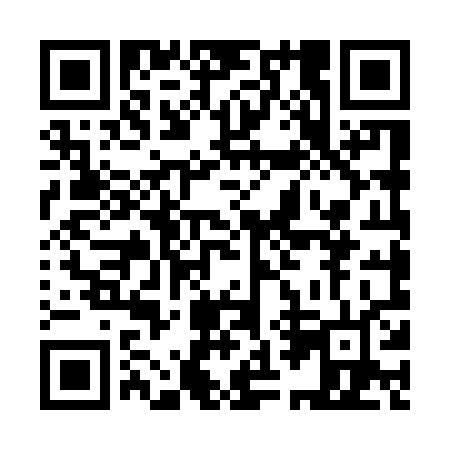 Prayer times for Cite-Provence, Quebec, CanadaWed 1 May 2024 - Fri 31 May 2024High Latitude Method: Angle Based RulePrayer Calculation Method: Islamic Society of North AmericaAsar Calculation Method: HanafiPrayer times provided by https://www.salahtimes.comDateDayFajrSunriseDhuhrAsrMaghribIsha1Wed3:545:3112:425:447:549:322Thu3:525:3012:425:457:569:343Fri3:505:2812:425:467:579:364Sat3:485:2712:425:467:589:375Sun3:465:2512:425:477:599:396Mon3:445:2412:425:488:019:417Tue3:425:2312:425:498:029:438Wed3:405:2112:425:498:039:459Thu3:385:2012:425:508:059:4710Fri3:365:1912:425:518:069:4911Sat3:345:1712:425:528:079:5112Sun3:325:1612:425:528:089:5213Mon3:305:1512:425:538:099:5414Tue3:285:1412:425:548:119:5615Wed3:275:1212:425:548:129:5816Thu3:255:1112:425:558:1310:0017Fri3:235:1012:425:568:1410:0218Sat3:215:0912:425:578:1510:0319Sun3:205:0812:425:578:1610:0520Mon3:185:0712:425:588:1810:0721Tue3:165:0612:425:598:1910:0922Wed3:155:0512:425:598:2010:1123Thu3:135:0412:426:008:2110:1224Fri3:125:0312:426:008:2210:1425Sat3:105:0312:426:018:2310:1626Sun3:095:0212:436:028:2410:1727Mon3:075:0112:436:028:2510:1928Tue3:065:0012:436:038:2610:2129Wed3:055:0012:436:038:2710:2230Thu3:034:5912:436:048:2810:2431Fri3:024:5812:436:058:2910:25